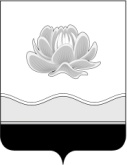 Российская ФедерацияКемеровская областьМысковский городской округСовет народных депутатов Мысковского городского округа(шестой созыв)Р Е Ш Е Н И Е от 19 августа  2020г. № 49-н Об отмене решения Совета народных депутатов Мысковского городского округа от 16.12.2014 № 81-н «Об установлении Порядка определения цены и оплаты при продаже земельных участков, находящихся в муниципальной собственности Мысковского городского округа, собственникам зданий, строений, сооружений, расположенных на этих земельных участках»ПринятоСоветом народных депутатовМысковского городского округа18 августа 2020 годаРассмотрев протест прокурора города Мыски от 21.07.2020 № 7-2-2020 «На решение Совета народных депутатов Мысковского городского округа от 16.12.2014          № 81-н», руководствуясь статьей 23 Федерального закона от 17.01.1992 № 2202-1 «О прокуратуре Российской Федерации», статье 32 Устава Мысковского городского округа, Совет народных депутатов Мысковского городского округар е ш и л:1. Протест прокурора города Мыски от 21.07.2020 № 7-2-2020 «На решение Совета народных депутатов Мысковского городского округа от 16.12.2014 № 81-н» удовлетворить.2. Решение Совета народных депутатов Мысковского городского округа от 16.12.2014 № 81-н «Об установлении Порядка определения цены и оплаты при продаже земельных участков, находящихся в муниципальной собственности Мысковского городского округа, собственникам зданий, строений, сооружений, расположенных на этих земельных участках» отменить.3. Настоящее решение направить в прокуратуру города Мыски.4. Настоящее решение вступает в силу со дня, следующего за днем его официального опубликования.5. Контроль за исполнением настоящего решения возложить на комитет Совета народных депутатов Мысковского городского округа по развитию местного самоуправления и безопасности.Председатель Совета народных депутатовМысковского городского округа			                             А.М.Кульчицкий           Глава Мысковского городского округа 	    	                                    Е.В.Тимофеев